        Монотипия – это интересно!   Дошкольники любят экспериментировать с изобразительными материалами, и как показывает практика работы с детьми, особенно яркими и разнообразными средствами выразительности становятся нетрадиционные техники рисования.Монотипия   Прием монотипии позволяет детям развивать фантазию, воображение, уметь увидеть в неопределенных пятнах, знакомые образы. Знакомство с этим приемом можно провести в игре, дети становятся волшебниками, играют с цветными капельками и пятнышками.1 способ: можно использовать со среднего возраста.На одной половинке листа, сложенного пополам дети ставят гуашью разноцветные капельки и пятнышки, складывают лист, разглаживают рукой:Капельки волшебные, пятнышки цветные,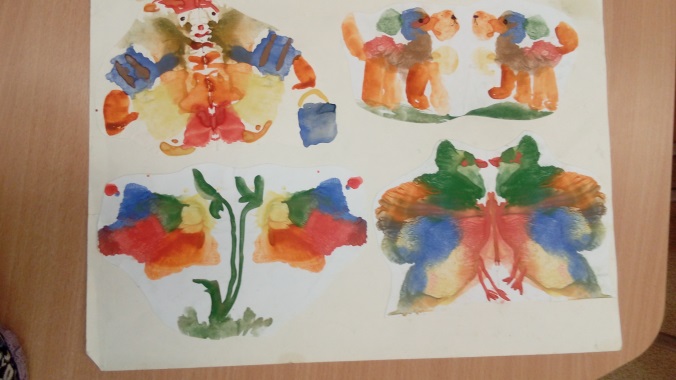 Разыгрались в прятки, такие озорные. Раз, два, три, четыре, пять – Будем пятнышки искать.Лист открывают:                                Где же капли, где пятно?                              А получилось волшебство:                            Птицы, бабочки, цветы небывалой красоты.                           В руки кисточку возьми, фантазируй и твори.С пятнышками и капельками произошли фантастические изменения, они стали похожи на животных, птиц, стрекоз, бабочек. Осталось только рассмотреть их с разных сторон, пофантазировать и дорисовать мелкие детали: ножки, стебли, клювик и т.п.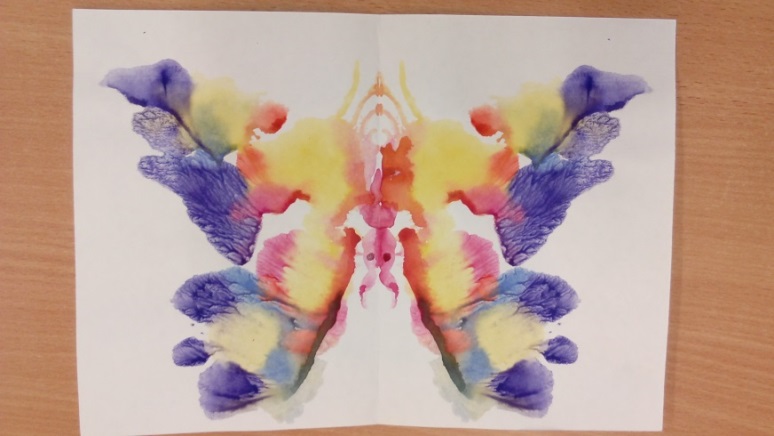 2 способ : можно использовать со старшего дошкольного возраста.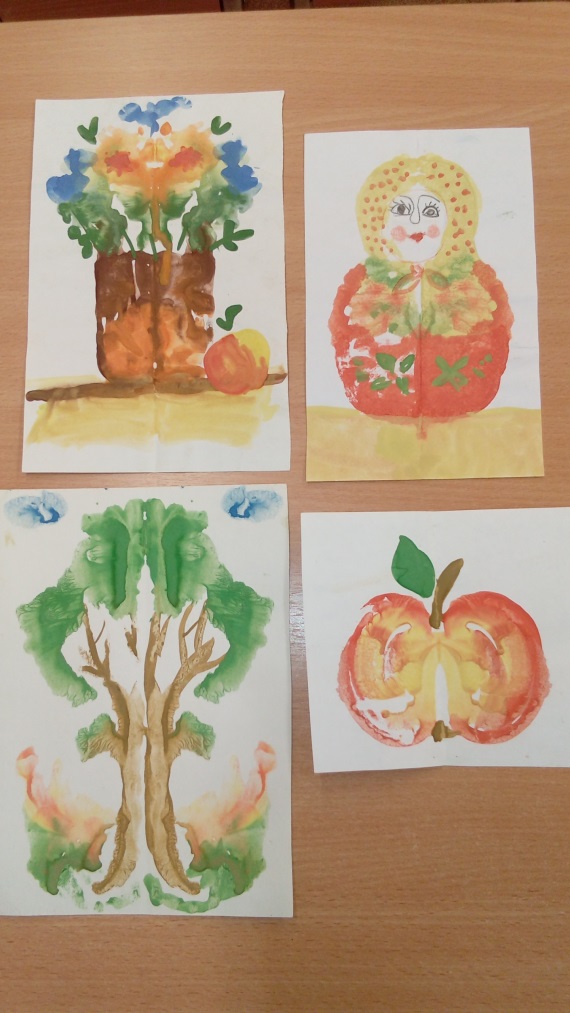 Прием симметричного оттиска Складываем лист пополам, располагаем его горизонтально, на верхней половине листа у линии сгиба рисуем траву, деревья, дома, чуть выше солнце, облака. Быстро, пока не просохло, закрываем лист, прижимаем крепко рукой, открываем. Все нарисованное словно отразилось в зеркальной глади озера. Дорисуем немного и пейзаж на берегу озера готов. Этим приемом можно воспользоваться расположив сложенный лист вертикально и на одной стороне у линии сгиба нарисовать гуашью половинку предмета: дерева, бабочки, вазы с цветами. Сложить лист, прижать рукой и на второй половине листа отпечатается вторая половина предмета, а в результате получится рисунок цело предмета. 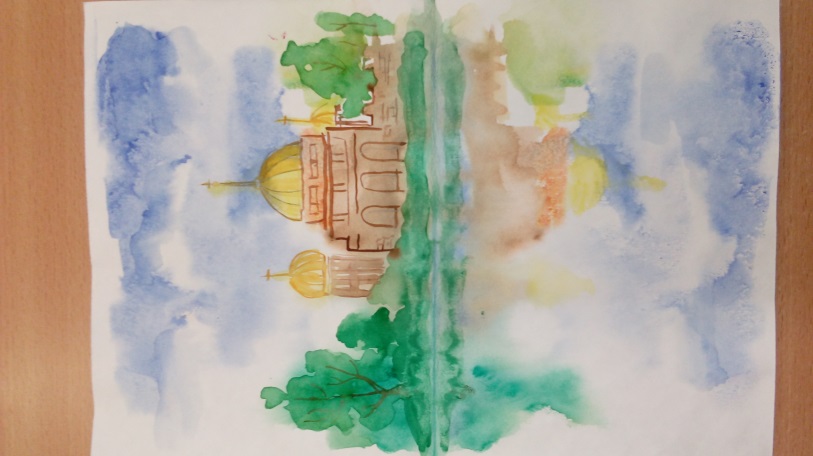 3 способ: оттиски «стёклышком» (оргстеклом) или прозрачной клеенкой.Рисование цветов «стёклышком» можно начинать даже с младшего возраста.На листе бумаги ставим капельки: одну в середине, другие капельки другим цветом, вокруг первой. Прижимаем небольшим  «стеклышком», снимаем сверху, в направлении – к себе, получаются чудесные цветы. Кисточкой дорисовать травку.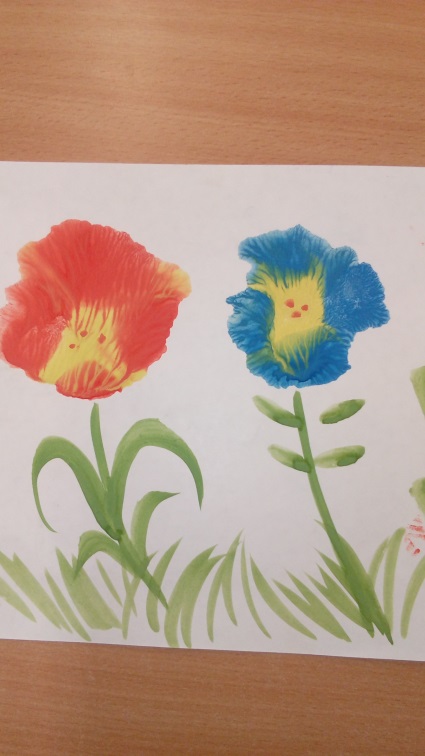 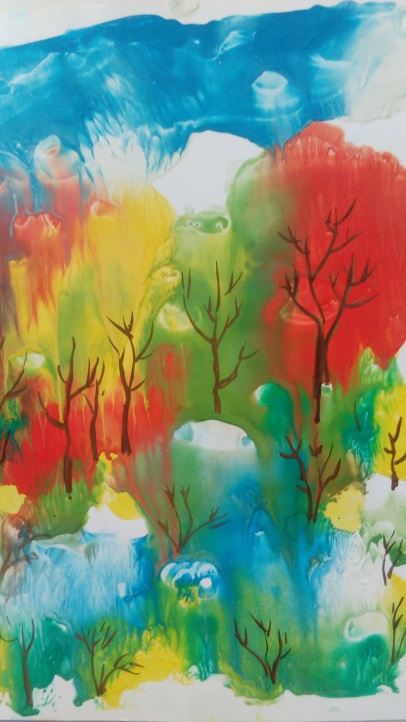  В старшем возрасте, используя этот способ, можно рисовать более сложные изображения: букеты, вазы с цветами, цветочные композиции. Для этого необходимо иметь «стеклышко» по размеру листа, проявить больше фантазии и творчества. Удачи Вам, в вашем творчестве!